INTRODUCTIONUNIVERISTY VISION Shaheed Benazir Bhutto Women University aspires for excellence in education, research creativity and innovation on sustainable basis.UNIVERISTY MISSIONThe mission of Shaheed Benazir Bhutto Women University is to contribute to the society through power of education and research with a focus on diversity, linkages, entrepreneurship, creativity and innovation. We aim to prepare individuals with problem solving attitude, humanistic outlook, critical thinking and the ability to respond to socio-economic challenges.Message from the Vice ChancellorIn the Name of Allah, the Most Gracious and Infinitely Merciful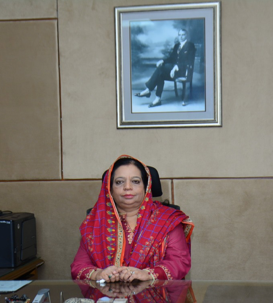 It is an extreme honor and privilege for me to welcome you to Shaheed Benazir Bhutto Women University, one of the premier and prestigious institution of Peshawar, Khyber Pakhtunkhwa where excellence in education for women is nurtured, pursued and celebrated since its inception in 2005 as Frontier Women University& then as Shaheed Benazir Bhutto Women University (SBBWU). It fascinates the best talent not only from Peshawar but all over the Khyber Pakhtunkhwa and other regions of the country and abroad. This University offers degrees across a broad range of disciplines and programs. Our mission is to take this university to the world class level by training undergraduate and postgraduate female students with high quality knowledge, exceptional skill-sets and empathy. Today, SBBWU stands out by its commitment to academic excellence, entrepreneurial spirit, diversity, vibrancy and creative innovation. Therefore, it is a matter of unique privilege for me to be associated with this great institution that is playing an active role in spreading the light of knowledge while keeping in sharp focus the contemporary challenges and opportunities for women empowerment. A key part of this empowerment is through education. Girls who are educated can pursue meaningful work and contribute to their country’s economy later in life along with health and social development of families, communities, and countries.Our faculty consists of eminent scholars, energetic and passionate researchers, who are committed to the highest standards of teaching, training, research and service delivery. The alumni of SBBWU are pride of institute serving in the country and abroad at the esteemed positions of the profession.We provide a premier and transformative learning experience to our students and connect them with the career paths and foster the skills and mindsets needed for academic and professional excellence. Once you graduate from SBBWU we want you to have not just a degree but also a clear career direction and the confidence needed for success in your chosen field. We are committed to inculcate in our student essential personal integrity, self-discipline, empathy, humanistic outlook, and a deep sense of moral rectitude.Since the day I took over the charge as Vice Chancellor of SBBWU, it has been my utmost desire and primary objective to make my every day more productive as much as it can be, towards the betterment of the University. I am also looking forward to carrying on the contribution of previous Vice Chancellors along with the due addition of my part to this journey of success and productivity for SBBWU.
I encourage you to visit us and learn more about the opportunities that await you at the Shaheed Benazir Bhutto Women University. May Allah help and bless you. 
With gratitude to you all,Prof. Dr. Safia Ahmed (T.I)Ranking of University: University made an impact in the UI Green Metric World University Ranking, rising from 747th  in the world and 32nd  in Pakistan in 2020-2021 to 657th in the world and 28th in PakistanWorld Universities with Real Impact (WURI) Ranking 2023, University ranked in the range of 200-300 in the world and 6th in Pakistan. Times Higher Education (THE) Impact Ranking 2023, ranked among the top 1000+ universities out of 1406 globally and an impressive 54thin Pakistan.RESEARCHEstablished ORIC: registered with Higher Education Commission, Islamabad amongst 77 registered ORICs in Pakistan and 14 in KPKNational & International Linkages: More than 53 active linkages with numerous eminent national and international organizations/universities around the globe to establish joint research collaborations, academia exchange, university-industry partnerships and linkagesFaculty & Publications: 95 full time PhDs in different faculties. 2000+ research publications in impact factor journalsResearch Projects: worth Rs.46 million in different National funded and $8.86 million in International funded projects.Student/Faculty Exchange Programs: The students and faculty of university, under various semester/research/faculty exchange visited different countriesFWU Journal of Social Sciences: is the HEC recognized category ‘X’ research journal which is published quarterly.STUDENT FINANCIAL AID OFFICERealizing the continuous rise in educational expenses University took the initiatives and established the "Student Financial Aid Office". The theme of establishment of this office is to elevate the socio-economic position of the needy & deserving students by providing access to quality education through Merit and Need Based Scholarships/ Financial Assistances and other scholarships offered by different donor’s agencies.  HEC Merit and Need Based Scholarship:All the students who got admission in any undergraduate discipline at SBBWUP on open merit and are not availing any other scholarship from any other organization or have strong financial position can apply for the HEC Merit and Need Based Scholarship.The continuation of the scholarship of already selected students is based on semester wise satisfactory academics performance. Sister Fee ConcessionUniversity awards Sisters fee concession to two sisters who are enrolled in the University and don’t enjoy any other concession or Need based scholarship of the University. The one in the highest class shall pay the full tuition fee prescribed and the other sister will pay half of the tuition fee. Pakistan Development Foundation: Tabeer Scholarship Programme (Talent Test)All the students enrolled in any undergraduate programme of the University eligible to apply. Under this scholarship cash prizes are distributed among 20 top students. The form can be downloaded from NTPA official website www. nta,org,pk Pakistan Bait Ul Mall:All the students enrolled in University are eligible to apply except those whose parents are government employees, availing any other scholarship or have strong financial position. The application form can be obtained from the photocopier shops at University or can be downloaded from Pakistan Bait ul Mall official website.Benazir Undergraduate Scholarship Programme:All the students enrolled in University’s undergraduate programmes (on open merit) in the current session  are eligible to apply except those whose parents monthly is more than Rs.45000, availing any other scholarship or have strong financial position. The application form shall be filled online as per detailed shared by the HEC from time to time.The continuation of the scholarship of already selected students is based on semester wise satisfactory academics performance.HEC USAID Merit and Need Based Scholarship:All the students enrolled in University’s undergraduate programmes (on open merit) in current the session  are eligible to apply except those whose parents monthly is more than Rs 60000, availing any other scholarship or have strong financial position. The application form shall be filled online as per detailed shared by the HEC from time to time.The continuation of the scholarship of already selected students is based on semester wise satisfactory academics performancePunjab Educational Endowment Fund:All the students enrolled in University’s undergraduate programmes in current the session having Punjab Domicile are eligible to apply except those, availing any other scholarship or have strong financial position. The application form shall be filled online www.peef.org.pk The continuation of the scholarship of already selected students is based on semester wise satisfactory academics performance.PROGRAMS UNIVERSITY OFFERFACILITIES:HostelWell Equipped and better Security to hostels resident, including restrictingmale staff from entering the premises. No hostel resident is allowed to leave hostelwithout the permission of her father or guardian rather than weekend.LibraryThe central library has over 18, 000 books in diverse fields for the students. A separate digital lab connected with Higher Education Commission’s Digital Library including e-books and e-journals. Also it has a separate web page connected to all the universities of Pakistan and has access to e-books and e-journals. There is an Islamic ideological center at the library and also Reader’s advisors Services for students.TransportThe University has a fleet of 19 buses which provides transport facility to students within Peshawar and also the facility has been extended for the students of Charsadda and Nowshera.SportsThe university has well-established directorate of Sports wherein different games are offered keeping in view the interest of the students. The university frequently participates in the National level games (Cricket, Volleyball, Football, Judo, Badminton etc.) and also hosts various championships Smart Classrooms for StudentsThe university has a Smart Classroom launched by Higher Education Commission Islamabad that allows students of the university to interact with other teachers throughout the world.On-Campus Banking Facility: is available through 2 different booths in the campus premises for the convenience of students and staff of the university.  COMMUNITY SERVICES2 weeks Social Work & Community Service is mandatory for all the students of undergraduate programs. The university, in addition to the mission of educating female youth, focuses on inculcating values in the students to play their role in the betterment of the society. Also, a separate Social Work & Community Service Society has been established in the university in which regular community welfare activities are organized by the members.Psychotherapeutic Centre is providing counselling services to thousands of people from the general community suffering from basic to complex psychological issues since its inception. Over the years, this center has extended its professional services from individual to family counselling and therapies. The major services include anger management, stress management, vocational guidance, marital, aptitude testing & counselling and child related issues.Women Development Centre (WDC) is a flagship initiative of the university under the Community Services that aims provide vocational training to the less fortunate females of the province who couldn’t acquire higher education. The courses offered in WDC enable the females to empower themselves economically by offering various courses that include essential home management skills, personal grooming, aesthetics, social, cultural values, self confidence and self-esteem, as well as advisory classes in marriage counselling, parenting styles, child care, communication skills, etiquette and manners, and personal development.OTHER INITIATIVES Eleanor Roosevelt Corner (ERCP)Climate Change Cell SBBWUP (CCC)Green Youth Movement CLUB SBBWUP (GYM)STUDENT SOCIETIESBlood Donation SocietyEnvironmental SocietyPersonality & Leadership DevelopmentScience SocietySocial Work & Community ServicesSociety for Arts & LiteratureSociety for Debates & DramaticsSports & AdventureCAREER DEVELOPMENT CENTRE/ALUMNICareer development Centre is working to provide career counselling services, internship and job placement opportunities for students. Also, online earning and entrepreneurial/ startup trainings are also being organized for the students.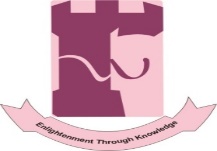                                                           ADMISSION SCHEDULE  Undergraduate Fall- 2023HOW TO APPLYVisit http://onlineadmission.sbbwu.edu.pk Create Account by providing a valid email addressFollow the step-wise instruction on the portalPrint generated fee voucher and deposit it in bank and upload the same with other documents while submitting the admission form onlineBring hard copy of form along with attested documents (including fee voucher) at the time of interviewMOST IMPORTANT INSTRUCTIONS:The interested candidates shall submit Online Admission Application at the University website: http:// onlineadmission.sbbwu.edu.pk The candidates shall be required to bring hard form of admission form along with attested documents at the time of the interview All the candidates are instructed to apply for admission to respective department in time without waiting for the last date in order to reduce the burden on online admission portal/website.Merit list of 5 year LLB will be based on the marks obtained in F.A/F.Sc/ A- Level primarily, however passing of Law Admission Test (LAT) is compulsory in order to qualify admission in the 5 year LLB.No printed Prospectus will be issued. The candidates are required to apply online as per procedure mentioned above.Candidates on the Final Merit List must appear for interview on the given dates and should produce all the original documents.  If candidate fail to do so, she will lose chance of admission.All such admission will be offered provisionally, leading to obtain the status of regular admission, subject to the verification of all documents, submission of migration certificates and fulfilment of University admission policy/regulations.Form once filled and submitted after that no change whatsoever will be made. Moreover, preference as given in the form will not be changed.Incomplete application or received after due date shall not be accepted.Applicants will be informed about form accepted/rejected or incomplete documents on the email address provided during online admission application registration.The University reserves the right to withdraw any program, if number of students admitted in a program is less than 10; the admission in the said program will be considered as cancelled.For information, please contact: 091-9224726 or Email on admissions@sbbwu.edu.pk  or visit office of Admission, Shaheed Benazir Bhutto Women University, Peshawar in working days (9.30 am to 03.30 pm).SEAT BREAKUP Important Notes about Quota Seats: Quota Seats as per detail mentioned below are reserved in each department.Regular & Self Finance Seats:Admission is offered in each programme on regular (open seats: 35), self–finance (seats exceeding open seats) and quota-based seats.FEE STRUCTURE FOR BS PROGRAMFEE REFUND:The fee deposited by student) may be refunded if she cancels her admission in a discipline, program or department as under: Note: %age of fee shall be applicable on all components of fee, except for security (Rs.1500) and admission charges (Rs.8415)            Timeline shall be calculated continuously, covering both weekdays and weekend.S.NOUNDERGRADUATE  PROGRAMME (4/5Years)ELIGIBILITYManagement Sciences :Management Sciences :Management Sciences :1BBA F. A / F. Sc / D. Com or equivalent, with at least 45% marks in aggregate Entry Test:50% passing Marks in entry TestLife Sciences and Numerical Sciences:Life Sciences and Numerical Sciences:Life Sciences and Numerical Sciences:2BS MicrobiologyIntermediate (Pre-Medical) or equivalent, with at least 50% marks in aggregate3BS Bio-ChemistryIntermediate with Chemistry, with at least 45% marks in aggregate4BS ZoologyF.Sc. (Pre-Medical) with at least 45% marks in aggregate.5BS ChemistryF.Sc. with at least 45% marks in aggregate.6BS Food and Nutrition Specialization:Human Nutrition and DieteticsIntermediate (Pre-Medical), with at least 45% marks in aggregate7BS Bio Technology Intermediate (Pre-Medical), with at least 45% marks in aggregate8BS Bio-informaticsIntermediate (Pre-Medical/Pre-Engineering/ICS or equivalent), with at least 50% marks in aggregate9BS BotanyIntermediate (Pre-Medical) or equivalent, with at least 45% marks in aggregate10BS MathematicsIntermediate ( Pre engineering/ICS)  or Equivalent with  Mathematics, with at least 45 % marks in aggregate 11BS Statistics Intermediate, with at least 45 % marks in aggregate    12BS Physics Intermediate with  Physics,   with at least 45% marks in aggregate     13BS GeographyIntermediate with at least 45% marks in aggregate.14BS Computer ScienceIntermediate (Pre-Medical/Pre-Engineering/ICS or equivalent), with at least 50% marks in aggregateEntry Test:50% passing Marks in entry TestSocial Sciences Social Sciences Social Sciences 15BS EconomicsIntermediate, with at least 45% marks in aggregate16BS PsychologyIntermediate, with at least 45% marks in aggregate17BS Home Economics Specialization: Human Development and Family Studies  Intermediate, with at least 45% marks in aggregate18BS Political ScienceIntermediate, with at least 45% marks in aggregate19B.Ed (Hons)Intermediate, with at least 45% marks in aggregate20BS Health and Physical EducationIntermediate, with at least 45% marks in aggregate   21BS Art and Design  Specialization:Fashion & Textile Design, Communication Design and Painting Intermediate, with at least 45% marks in aggregate22BS Pakistan StudiesIntermediate, with at least 45% marks in aggregate23BS HistoryIntermediate, with at least 45% marks in aggregate24BS English Language and  Literature Intermediate, with at least 45% marks in aggregateEntry Test:50% passing Marks in entry Test25BS Archeology Intermediate, with at least 45% marks in aggregate   26BS IslamiyatIntermediate, with at least 45% marks in aggregate27BS UrduIntermediate, with at least 45% marks in aggregateS.NoProgramme (5 years)Eligibility1LLB Intermediate, with at least 45% marks in aggregate ,  LAT PassedBS DEGREE  PROGRME - ADMISSION SCHEDULE 2023BS DEGREE  PROGRME - ADMISSION SCHEDULE 2023BS DEGREE  PROGRME - ADMISSION SCHEDULE 2023BS DEGREE  PROGRME - ADMISSION SCHEDULE 2023BS DEGREE  PROGRME - ADMISSION SCHEDULE 2023S.NoEvent DateDay & TimeVenue 1Admission Announcement03rd  September, 2023SundayNewspapershttp:// www.sbbwu.edu.pk 2 Last Date of Submission of Admission Forms31st October, 2023Tuesday, 12.00pmOnlinehttp:// sbbwu.edu.pk /onlineadmission3Display of students list eligible for Entry Test:Department ofComputer ScienceBBAEnglish Language & Literature 02nd November, 2023Thursday, 05:30 pmhttp:// www.sbbwu.edu.pkMain Gate, SBBWUP4Display of Students list  Eligible for Sports Trial 02nd  November, 2023Thursday, 05:30 pmhttp:// www.sbbwu.edu.pkMain Gate, SBBWUP5Complaint (s) day, for entry test candidates03rd November, 2023Friday, 10:00 am to 3:00 pmAdmission Section6Entry Test Department of Computer ScienceBBAEnglish Language & Literature05th November, 2023Sunday, 11.00 amTeaching Departments7Trial for Sports seats06th November, 2023Monday, 11:00 amSports Directorate 8  Display of All BS Programs:1st Merit ListsWaiting ListsList of Passed Students appeared in Entry Test09th November, 2023Thursday, 02:00 pm http://www.sbbwu.edu.pkMain Gate, SBBWUP9Complaint(s) by the applicant(s), if any10th November, 2023Friday, 10:00 am to 03:30 pm Admission Section10Interview of 1st Merit List and remittance of fee to secure admission:All BS Programs of Different Departments13th & 14th November,  2023Monday- Tuesday, 10:30 am to 03:30 pmRespective Teaching Departments11Display of 2nd Merit Lists14th November,  2023Tuesday, 05:30 pmhttp://www.sbbwu.edu.pkMain Gate, SBBWUP 12Interview of 2nd Merit List and remittance of fee to secure admission:All BS Programs of Different Departments15th & 16th November, 2023Wednesday, Tuesday, 10:30 am to 03:30 pmRespective Teaching Departments13Display of 3rd Merit Lists16th November, 2023Thursday, 05:00 pmhttp://www.sbbwu.edu.pkMain Gate, SBBWUP 14Interview of 3rd  Merit List and remittance of fee to secure admission:All BS Programs of Different Departments17th  November, 2023Friday, 10:30 am to 03:30 pmRespective Teaching DepartmentsName of Quota SeatDepartment No of SeatsMinority All Departments 02Afghan with NADRA PoR Card All Departments 02Erstwhile FATA/ Merged AreasAll Departments 02Disabled PersonAll Departments 02Sports All Departments 02Overseas Pakistanis Children All Departments 02S.NoFee Fee on Open Merit  (Rs)Fee on Self Finance, 2023 (Rs)1First Semester Fee + Admission fee4791260693 2Per semester fee3505044721% age Tuition FeeTimeline for SemesterFull (100%) Fee RefundUp to 7th day of commencement of ClassesHalf (50%) Fee Refund From 8th -15th day of commencement of ClassesNo Fee (0%) RefundFrom 16th day of commencement of classes